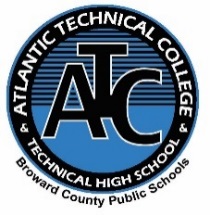 Atlantic Technical CollegePractical Nursing  Program SyllabusMedical/Surgical Nursing 1Course 32019-2020Atlantic Technical CollegePractical Nursing  Program SyllabusMedical/Surgical Nursing 1Course 32019-2020Atlantic Technical CollegePractical Nursing  Program SyllabusMedical/Surgical Nursing 1Course 32019-2020Atlantic Technical CollegePractical Nursing  Program SyllabusMedical/Surgical Nursing 1Course 32019-2020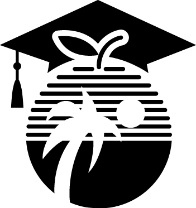 Instructor Name: Lorna Welsh, MSN,RNDepartment Name: Practical NursingOffice/Classroom Location: Ashe Campus, Room 235Phone Number: 754-407 3060Email Address: Lorna.Welsh@browardschools.comInstructor Name: Lorna Welsh, MSN,RNDepartment Name: Practical NursingOffice/Classroom Location: Ashe Campus, Room 235Phone Number: 754-407 3060Email Address: Lorna.Welsh@browardschools.comInstructor Name: Lorna Welsh, MSN,RNDepartment Name: Practical NursingOffice/Classroom Location: Ashe Campus, Room 235Phone Number: 754-407 3060Email Address: Lorna.Welsh@browardschools.comInstructor Office Hours: Thursdays 2pm-3pmInstructor Office Hours: Thursdays 2pm-3pmInstructor Office Hours: Thursdays 2pm-3pmInstructor Office Hours: Thursdays 2pm-3pmStudent Hours:Monday – Friday Class Hours: 0700 – 1345 Lunch: 1130 – 1200 Student Hours:Monday – Friday Class Hours: 0700 – 1345 Lunch: 1130 – 1200 Program Name: Practical Nursing Program Name: Practical Nursing Program Name: Practical Nursing Program Name: Practical Nursing Program Name: Practical Nursing Student Hours:Monday – Friday Class Hours: 0700 – 1345 Lunch: 1130 – 1200 Student Hours:Monday – Friday Class Hours: 0700 – 1345 Lunch: 1130 – 1200 OCPsOCPsCourse NamesCourse NamesHoursStudent Hours:Monday – Friday Class Hours: 0700 – 1345 Lunch: 1130 – 1200 Student Hours:Monday – Friday Class Hours: 0700 – 1345 Lunch: 1130 – 1200 B B PRN0290 Medical/Surgical Nursing 1PRN0290 Medical/Surgical Nursing 1300 Technical College Policy/Adult Student Attendance:Please refer to the Student Handbook for postsecondary students. http://www.atlantictechnicalcollege.edu/atc-student-handbook/Please refer to the Broward County Practical Nursing Handbook for PN attendance policy.  https://broward.desire2learn.com/  Technical College Policy/Adult Student Attendance:Please refer to the Student Handbook for postsecondary students. http://www.atlantictechnicalcollege.edu/atc-student-handbook/Please refer to the Broward County Practical Nursing Handbook for PN attendance policy.  https://broward.desire2learn.com/  Technical College Policy/Adult Student Attendance:Please refer to the Student Handbook for postsecondary students. http://www.atlantictechnicalcollege.edu/atc-student-handbook/Please refer to the Broward County Practical Nursing Handbook for PN attendance policy.  https://broward.desire2learn.com/  Technical College Policy/Adult Student Attendance:Please refer to the Student Handbook for postsecondary students. http://www.atlantictechnicalcollege.edu/atc-student-handbook/Please refer to the Broward County Practical Nursing Handbook for PN attendance policy.  https://broward.desire2learn.com/  Technical College Policy/Adult Student Attendance:Please refer to the Student Handbook for postsecondary students. http://www.atlantictechnicalcollege.edu/atc-student-handbook/Please refer to the Broward County Practical Nursing Handbook for PN attendance policy.  https://broward.desire2learn.com/  Technical College Policy/Adult Student Attendance:Please refer to the Student Handbook for postsecondary students. http://www.atlantictechnicalcollege.edu/atc-student-handbook/Please refer to the Broward County Practical Nursing Handbook for PN attendance policy.  https://broward.desire2learn.com/  Technical College Policy/Adult Student Attendance:Please refer to the Student Handbook for postsecondary students. http://www.atlantictechnicalcollege.edu/atc-student-handbook/Please refer to the Broward County Practical Nursing Handbook for PN attendance policy.  https://broward.desire2learn.com/  Required Book(s) and/or Online Access:Linton, Adrianne D. (2020) 7th Edition                      Introduction to Medical-Surgical Nursing.             Philadelphia: ElsevierLinton, Adrianne D. (2020) 7th EditionIntroduction to Medical-Surgical Nursing Study GuidePhiladelphia: ElsevierEvolve on-line resources (Case Studies, Practice Tests, SimChart & HESI Tests) Silvestri, Linda Anne (2019). Saunders Comprehensive Review for the NCLEX-PN® Examination (7th. Ed). St. Louis: Elsevier Watkins, Cynthia (2018), Pharmacology Clear & Simple (3rd Ed.). Philadelphia: F.A. Davis Deglin, Judith H. & Vallerand, April H & Sanoski, Cynthia A. (2017) Davis Drug for Nurses (16th ed ). Philadelphia, Pa. F. A. DavisRequired Book(s) and/or Online Access:Linton, Adrianne D. (2020) 7th Edition                      Introduction to Medical-Surgical Nursing.             Philadelphia: ElsevierLinton, Adrianne D. (2020) 7th EditionIntroduction to Medical-Surgical Nursing Study GuidePhiladelphia: ElsevierEvolve on-line resources (Case Studies, Practice Tests, SimChart & HESI Tests) Silvestri, Linda Anne (2019). Saunders Comprehensive Review for the NCLEX-PN® Examination (7th. Ed). St. Louis: Elsevier Watkins, Cynthia (2018), Pharmacology Clear & Simple (3rd Ed.). Philadelphia: F.A. Davis Deglin, Judith H. & Vallerand, April H & Sanoski, Cynthia A. (2017) Davis Drug for Nurses (16th ed ). Philadelphia, Pa. F. A. DavisRequired Book(s) and/or Online Access:Linton, Adrianne D. (2020) 7th Edition                      Introduction to Medical-Surgical Nursing.             Philadelphia: ElsevierLinton, Adrianne D. (2020) 7th EditionIntroduction to Medical-Surgical Nursing Study GuidePhiladelphia: ElsevierEvolve on-line resources (Case Studies, Practice Tests, SimChart & HESI Tests) Silvestri, Linda Anne (2019). Saunders Comprehensive Review for the NCLEX-PN® Examination (7th. Ed). St. Louis: Elsevier Watkins, Cynthia (2018), Pharmacology Clear & Simple (3rd Ed.). Philadelphia: F.A. Davis Deglin, Judith H. & Vallerand, April H & Sanoski, Cynthia A. (2017) Davis Drug for Nurses (16th ed ). Philadelphia, Pa. F. A. DavisRequired Materials/Supplies:Bandage ScissorsWatch w/2nd Hand (non-metal- no broad face)Blood Pressure CuffUSB Drive/16GBStethoscopeDisposable Pen Light with gaugeStudent Medical Kit 5 Box of 5X7 index CardsComputer headsetSharpieRequired Materials/Supplies:Bandage ScissorsWatch w/2nd Hand (non-metal- no broad face)Blood Pressure CuffUSB Drive/16GBStethoscopeDisposable Pen Light with gaugeStudent Medical Kit 5 Box of 5X7 index CardsComputer headsetSharpieRequired Materials/Supplies:Bandage ScissorsWatch w/2nd Hand (non-metal- no broad face)Blood Pressure CuffUSB Drive/16GBStethoscopeDisposable Pen Light with gaugeStudent Medical Kit 5 Box of 5X7 index CardsComputer headsetSharpieRequired Materials/Supplies:Bandage ScissorsWatch w/2nd Hand (non-metal- no broad face)Blood Pressure CuffUSB Drive/16GBStethoscopeDisposable Pen Light with gaugeStudent Medical Kit 5 Box of 5X7 index CardsComputer headsetSharpieAll required books and most materials/supplies can be purchased from the ATC bookstore.  
Stop by during operational hours for pricing and purchasing information.All required books and most materials/supplies can be purchased from the ATC bookstore.  
Stop by during operational hours for pricing and purchasing information.All required books and most materials/supplies can be purchased from the ATC bookstore.  
Stop by during operational hours for pricing and purchasing information.All required books and most materials/supplies can be purchased from the ATC bookstore.  
Stop by during operational hours for pricing and purchasing information.All required books and most materials/supplies can be purchased from the ATC bookstore.  
Stop by during operational hours for pricing and purchasing information.All required books and most materials/supplies can be purchased from the ATC bookstore.  
Stop by during operational hours for pricing and purchasing information.All required books and most materials/supplies can be purchased from the ATC bookstore.  
Stop by during operational hours for pricing and purchasing information.Grading System:Grading Criteria for Course 3: Theory and Clinical. The student is required to pass each theory course/component with a 70% or higher in order to progress to course 4. Grades are not rounded, only the whole number is counted (i.e. 69.9% is 69%, not 70%). HESI Fundamentals End of Block Exam is administered in this course.Additional Program Specific Grading Information:Please see PN handbook posted on https://broward.desire2learn.com/. Additional Program Specific Grading Information:Please see PN handbook posted on https://broward.desire2learn.com/. Online Course Grading Policy: Program is not offered online at Atlantic Technical College.Online Course Grading Policy: Program is not offered online at Atlantic Technical College.Online Course Grading Policy: Program is not offered online at Atlantic Technical College.View Your Grades:Grades can be viewed online by following the directions below:1.	Go to https://browardfocus.com (access FOCUS using Chrome, Firefox or Safari)2.	Student ID which is on your student schedule.3.	Passcode: Student’s date of birth formatted as YYYYMMDD.Four digits for the year, two digits for the month and two digits for the day.View Your Grades:Grades can be viewed online by following the directions below:1.	Go to https://browardfocus.com (access FOCUS using Chrome, Firefox or Safari)2.	Student ID which is on your student schedule.3.	Passcode: Student’s date of birth formatted as YYYYMMDD.Four digits for the year, two digits for the month and two digits for the day.View Your Grades:Grades can be viewed online by following the directions below:1.	Go to https://browardfocus.com (access FOCUS using Chrome, Firefox or Safari)2.	Student ID which is on your student schedule.3.	Passcode: Student’s date of birth formatted as YYYYMMDD.Four digits for the year, two digits for the month and two digits for the day.Classroom/Lab Rules:Please see classroom/clinical/lab rules posted on Desire2Learn at: https://broward.desire2learn.com/Classroom/Lab Rules:Please see classroom/clinical/lab rules posted on Desire2Learn at: https://broward.desire2learn.com/Classroom/Lab Rules:Please see classroom/clinical/lab rules posted on Desire2Learn at: https://broward.desire2learn.com/Industry Certification & State Credential Exam Cost:Practical Nursing NCLEX exam, upon passing this industry credential the student will become Licensed Practical Nurse.$200.00 PearsonVue Testing Fee $85.00 - $98.00 Live Scan (background) Fee – dependent upon facility$110.00 State of Florida Medical Quality Assurance Services FeeEstimated Total $400.00 (prices are subject to change)You may qualify for certification reimbursement of your exam cost(s) upon passing.  Credential fees are subject to change.Industry Certification & State Credential Exam Cost:Practical Nursing NCLEX exam, upon passing this industry credential the student will become Licensed Practical Nurse.$200.00 PearsonVue Testing Fee $85.00 - $98.00 Live Scan (background) Fee – dependent upon facility$110.00 State of Florida Medical Quality Assurance Services FeeEstimated Total $400.00 (prices are subject to change)You may qualify for certification reimbursement of your exam cost(s) upon passing.  Credential fees are subject to change.Outstanding Student Recognition Information: A gold seal will be applied to a Program Completion Certificate or an Applied Technology Diploma if the student has earned a 3.5 GPA or higher in their Career and Technical Education (CTE) classes.Program Name: Practical NursingProgram Name: Practical NursingProgram Name: Practical NursingCourse Number: PRN0290Course Name: Medical/Surgical Nursing 1 Occupational Completion Point: BIntended Outcomes:  (From FL DOE Curriculum Framework) Demonstrate how to care for the surgical patient with a Cardiovascular, Respiratory, Lymphatic, Musculoskeletal, Endocrine or Integumentary disease/disorder (which can be accomplished through a combination of simulation, laboratory and clinical settings in accordance with F.S.464.019Students will be able to:Identify signs and symptoms of disease/disorders of the body systems.Identify diagnostic tests used in the treatment of diseases/disorders of the body systems.Identify medications used in the treatment of diseases/disorders of the body systems.Identify nutritional needs of patients with diseases/disorders of the body systems.Identify the symptoms of acute/chronic psychological distress.Care for a patient with a:Surgical/Lymphatic/Immune DisordersIntegumentary/Sensory/Musculoskeletal DisordersEndocrine DisorderRespiratory DisorderCardiovascular/Circulatory DisordersCourse Number: PRN0290Course Name: Medical/Surgical Nursing 1 Occupational Completion Point: BIntended Outcomes:  (From FL DOE Curriculum Framework) Demonstrate how to care for the surgical patient with a Cardiovascular, Respiratory, Lymphatic, Musculoskeletal, Endocrine or Integumentary disease/disorder (which can be accomplished through a combination of simulation, laboratory and clinical settings in accordance with F.S.464.019Students will be able to:Identify signs and symptoms of disease/disorders of the body systems.Identify diagnostic tests used in the treatment of diseases/disorders of the body systems.Identify medications used in the treatment of diseases/disorders of the body systems.Identify nutritional needs of patients with diseases/disorders of the body systems.Identify the symptoms of acute/chronic psychological distress.Care for a patient with a:Surgical/Lymphatic/Immune DisordersIntegumentary/Sensory/Musculoskeletal DisordersEndocrine DisorderRespiratory DisorderCardiovascular/Circulatory DisordersCourse Number: PRN0290Course Name: Medical/Surgical Nursing 1 Occupational Completion Point: BIntended Outcomes:  (From FL DOE Curriculum Framework) Demonstrate how to care for the surgical patient with a Cardiovascular, Respiratory, Lymphatic, Musculoskeletal, Endocrine or Integumentary disease/disorder (which can be accomplished through a combination of simulation, laboratory and clinical settings in accordance with F.S.464.019Students will be able to:Identify signs and symptoms of disease/disorders of the body systems.Identify diagnostic tests used in the treatment of diseases/disorders of the body systems.Identify medications used in the treatment of diseases/disorders of the body systems.Identify nutritional needs of patients with diseases/disorders of the body systems.Identify the symptoms of acute/chronic psychological distress.Care for a patient with a:Surgical/Lymphatic/Immune DisordersIntegumentary/Sensory/Musculoskeletal DisordersEndocrine DisorderRespiratory DisorderCardiovascular/Circulatory Disorders